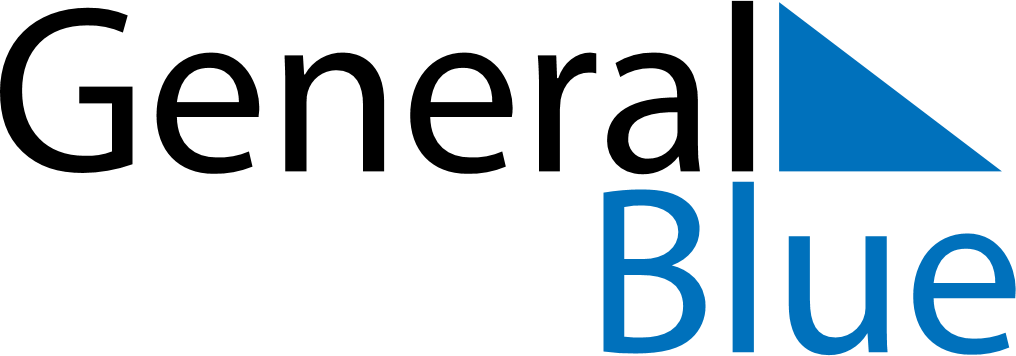 January 2019January 2019January 2019January 2019January 2019January 2019PhilippinesPhilippinesPhilippinesPhilippinesPhilippinesPhilippinesSundayMondayTuesdayWednesdayThursdayFridaySaturday12345New Year’s Day67891011121314151617181920212223242526First Philippine Republic Day2728293031NOTES